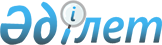 "2008 жылға арналған облыстық бюджет туралы" Жамбыл облыстық мәслихатының 2007 жылғы 12 желтоқсандағы N 3-9 шешіміне өзгерістер енгізу туралы
					
			Күшін жойған
			
			
		
					Жамбыл облыстық мәслихатының 2008 жылғы 01 сәуірдегі N 5-4 шешімі. Жамбыл облыстық әділет Департаментінде 2008 жылғы 09 сәуірде 1679 нөмірімен тіркелді. Күші жойылды - Жамбыл облыстық мәслихатының 2009 жылғы 29 қазандағы № 16-19 Шешімімен      Еркерту. Күші жойылды - Жамбыл облыстық мәслихатының 2009.10.29 № 16-19 Шешімімен.

      Қазақстан Республикасының 2004 жылғы 24 сәуірдегі Бюджет кодексіне сәйкес облыстық мәслихат ШЕШІМ ЕТТІ: 

       1. "2008 жылға арналған облыстық бюджет туралы" Жамбыл облыстық мәслихатының 2007 жылғы 12 желтоқсандағы N 3-9 (Нормативтік құқықтық актілерді мемлекеттік тіркеу тізілімінде N 1671 болып тіркелген, 2008 жылғы 10 қантардағы N 3-4 (16595-16596) "Ақ жол" газетінде жарияланған, "2008 жылға арналған облыстық бюджет туралы" Жамбыл облыстық мәслихатының 2007 жылғы 12 желтоқсандағы N 3-9 шешіміне өзгерістер мен толықтыру енгізу туралы" Жамбыл облыстық мәслихатының 2008 жылғы 8 ақпандағы N 4-2 шешімімен (Нормативтік құқықтық актілерді мемлекеттік тіркеу тізілімінде N 1674 болып тіркелген 2008 жылғы 23 ақпандағы N 30-32 (16622-16624) "Ақ жол" газетінде жарияланған) өзгерістер мен толықтырулар енгізілген) шешіміне келесі өзгерістер енгізілсін: 

      5 тармақта: "524368" деген сандар "553494" деген сандармен ауыстырылсын; 

      9 тармақта: "1328000" деген сандар "562931" деген сандармен ауыстырылсын; 

      11 тармақта: "3894695" деген сандар "3865569" деген сандармен ауыстырылсын; 

      12 тармақта: "2907660" деген сандар "2848692" деген сандармен ауыстырылсын; 

      көрсетілген шешімдегі 1, 3, 5, 6, 7 және 9 қосымшалар осы шешімнің 1, 2, 3, 4, 5 және 6 қосымшаларына сәйкес жаңа редакцияда мазмұндалсын. 

      2. Осы шешім әділет органдарында мемлекеттік тіркеуден өткен күннен бастап күшіне енеді және 2008 жылдың 1 қаңтарынан бастап қолданысқа енгізіледі.       Облыстық мәслихат 

      сессиясының төрағасы                   Т . ХАЛЫҚ       Облыстық мәслихаттың 

      хатшысы                                Ә. ӘСІЛБЕКОВ 

Жамбыл облыстық мәслихатының 

2008 жылғы 1 сәуірдегі 

N 5-4 шешіміне 1 қосымша 

Жамбыл облыстық мәслихатының 

2007 жылғы 12 желтоқсандағы 

N 3-9 шешіміне 1 қосымша 2008 жылға арналған облыстық бюджет 

Жамбыл облыстық мәслихатының 

2008 жылғы 1 сәуірдегі 

N 5-4 шешіміне 2 қосымша 

Жамбыл облыстық мәслихатының 

2007 жылғы 12 желтоқсандағы 

N 3-9 шешіміне 3 қосымша Аудандар мен Тараз қаласының бюджеттеріне республикалық бюджет қаржысы есебінен Қазақстан Республикасында білім беруді дамытудың 2005-2010 жылдарға арналған мемлекеттік бағдарламасын іске асыруға көзделген ағымдағы нысаналы трансферттер 

Жамбыл облыстық мәслихатының 

2008 жылғы 1 сәуірдегі 

N 5-4 шешіміне 3 қосымша 

Жамбыл облыстық мәслихатының 

2007 жылғы 12 желтоқсандағы 

N 3-9 шешіміне 5 қосымша Республикалық бюджеттен алынып, облыстық бюджеттің шығындарында есептелінетін нысаналы трансферттер тізбесі 

Жамбыл облыстық мәслихатының 

2008 жылғы 1 сәуірдегі 

N 5-4 шешіміне 4 қосымша 

Жамбыл облыстық мәслихатының 

2007 жылғы 12 желтоқсандағы 

N 3-9 шешіміне 6 қосымша Аудандар мен Тараз қаласының бюджеттеріне облыстық бюджет қаржысы есебінен берілетін нысаналы трансферттер кестенің жалғасы 

Жамбыл облыстық мәслихатының 

2008 жылғы 1 сәуірдегі 

N 5-4 шешіміне 5 қосымша 

Жамбыл облыстық мәслихатының 

2007 жылғы 12 желтоқсандағы 

N 3-9 шешіміне 7 қосымша 2008 жылға арналған облыстық бюджеттің бюджеттік инвестициялық жобаларды (бағдарламаларды) іске асыруға, ұлғайтуға бағытталатын бюджеттік бағдарламаларға бөлінген бюджеттік даму бағдарламаларының тізбесі 

Жамбыл облыстық мәслихатының 

2008 жылғы 1 сәуірдегі 

N 5-4 шешіміне 6 қосымша 

Жамбыл облыстық мәслихатының 

2007 жылғы 12 желтоқсандағы 

N 3-9 шешіміне 9 қосымша Аудандар мен Тараз қаласының бюджеттеріне республикалық бюджет қаржысы есебінен жалға беретін (коммуналдық) тұрғын үй құрылысына, тұрғын үй құрылысын жүргізу кезінде инженерлік-коммуникациялық инфрақұрылымдарды дамытуға және жайластыруға берілетін нысаналы даму трансферттер 
					© 2012. Қазақстан Республикасы Әділет министрлігінің «Қазақстан Республикасының Заңнама және құқықтық ақпарат институты» ШЖҚ РМК
				Санаты                               Санаты                               Санаты                               Санаты                               Сомасы, 

мың теңге Сыныбы Сыныбы Сыныбы Сомасы, 

мың теңге Ішкі сыныбы Ішкі сыныбы Сомасы, 

мың теңге Атауы Сомасы, 

мың теңге 1 2 5 І. КІРІСТЕР 67682280 1 САЛЫҚТЫҚ ТҮСІМДЕР 6693469 01 Табыс салығы 2698395 2 Жеке табыс салығы 2698395 03 Әлеуметтік салық 3614622 1 Әлеуметтік салық 3614622 05 Тауарларға, жұмыстарға және қызметтер көрсетуге салынатын iшкi салықтар 380452 3 Табиғи және басқа ресурстарды пайдаланғаны үшiн түсетiн түсiмдер 380452 2 САЛЫҚТЫҚ ЕМЕС ТҮСІМДЕР 11504 01 Мемлекет меншiгінен түсетiн түсімдер 10000 5 Мемлекет меншігіндегі мүлікті жалға беруден түсетін кірістер 10000 04 Мемлекеттік бюджеттен қаржыландырылатын, сондай-ақ Қазақстан Республикасы Ұлттық Банкінің бюджетінен (шығыстар сметасынан) ұсталатын және қаржыландырылатын мемлекеттік мекемелер салатын айыппұлдар, өсімпұлдар, санкциялар, өндіріп алулар 252 1 Мұнай секторы кәсіпорындарынан түсетін түсімдерді қоспағанда, мемлекеттік бюджеттен қаржыландырылатын, сондай-ақ Қазақстан Республикасы Ұлттық Банкінің бюджетінен (шығыстар сметасынан) ұсталатын және қаржыландырылатын мемлекеттік мекемелер салатын айыппұлдар, өсімпұлдар, санкциялар, өндіріп алулар 252 06 Басқа да салықтық емес түсімдер 1252 1 Басқа да салықтық емес түсімдер 1252 3 НЕГІЗГІ КАПИТАЛДЫ САТУДАН ТҮСЕТІН ТҮСІМДЕР 17742 01 Мемлекеттік мекемелерге бекітілген мемлекеттік мүлікті сату 17742 1 Мемлекеттік мекемелерге бекітілген мемлекеттік мүлікті сату 17742 4 ТРАНСФЕРТТЕРДІҢ ТҮСІМДЕРІ 60959565 01 Төмен тұрған мемлекеттiк басқару органдарынан алынатын трансферттер 51997 2 Аудандық (қалалық) бюджеттерден трансферттер 51997 02 Мемлекеттiк басқарудың жоғары тұрған органдарынан түсетiн трансферттер 60907568 1 Республикалық бюджеттен түсетiн трансферттер 60907568 Функционалдық топ Функционалдық топ Функционалдық топ Функционалдық топ Функционалдық топ Бюджеттік бағдарламалардың әкiмшiсi Бюджеттік бағдарламалардың әкiмшiсi Бюджеттік бағдарламалардың әкiмшiсi Бюджеттік бағдарламалардың әкiмшiсi Бағдарлама Бағдарлама Бағдарлама Атауы 1 2 3 II. Шығындар 67440780 01 Жалпы сипаттағы мемлекеттiк қызметтер 1800674 110 Облыс мәслихатының аппараты 24185 001 Облыс мәслихатының қызметін қамтамасыз ету 23885 002 Ақпараттық жүйелер құру 300 120 Облыс әкімінің аппараты 1005590 001 Облыс әкімінің қызметін қамтамасыз ету 848590 002 Ақпараттық жүйелер құру 157000 257 Облыстың қаржы басқармасы 701831 001 Қаржы басқармасының қызметін қамтамасыз ету 95145 003 Біржолғы талондарды беруді ұйымдастыру және біржолға талондарды өткізуден түсетін сомаларды толық жиналуын қамтамасыз ету 40753 009 Коммуналдық меншікті жекешелендіруді ұйымдастыру 1500 010 Коммуналдық меншікке түскен мүлікті есепке алу, сақтау, бағалау және сату 500 113 Жергілікті бюджеттерден алынатын трансферттер 563933 258 Облыстың экономика және бюджеттік жоспарлау басқармасы 55036 001 Экономика және бюджеттік жоспарлау басқармасының қызметін қамтамасыз ету 54736 002 Ақпараттық жүйелер құру 300 120 Облыс әкімінің аппараты 14032 008 Мемлекеттік қызметшілерді компьютерлік сауаттылыққа оқытуға аудандар (облыстық маңызы бар қалалар) бюджеттеріне берілетін нысаналы даму трансферттер 14032 02 Қорғаныс 108325 250 Облыстың жұмылдыру дайындығы,  азаматтық қорғаныс, авариялар мен дүлей апаттардың алдын алуды және жоюды ұйымдастыру басқармасы 34127 003 Жалпыға бірдей әскери міндетті атқару шеңберіндегі іс-шаралар 14305 007 Аумақтық қорғанысты дайындау және облыстың ауқымдағы аумақтық қорғаныс 19822 250 Облыстың жұмылдыру дайындығы, азаматтық қорғаныс және авариялар мен дүлей апаттардың алдын алуды және жоюды ұйымдастыру басқармасы 74198 001 Жұмылдыру дайындығы, азаматтық қорғаныс, авариялар мен дүлей апаттардың алдын алуды және жоюды ұйымдастыру басқармасының қызметін қамтамасыз ету 21208 005 Облыстық ауқымдағы жұмылдыру дайындығы және жұмылдыру 11282 006 Облыстық ауқымдағы төтенше жағдайлардың алдын алу және оларды жою 33083 108 Жергілікті бюджеттік инвестициялық жобалардың (бағдарламалардың) техникалық-экономикалық негіздемелерін әзірлеу және оларға сараптама жасау 8625 03 Қоғамдық тәртіп, қауіпсіздік, құқық, сот, қылмыстық-атқару қызметі 2284298 252 Облыстық бюджеттен қаржыландырылатын атқарушы ішкі істер органы 2199298 001 Облыстық бюджеттен қаржыландырылатын атқарушы ішкі істер органының қызметін қамтамасыз ету 2163737 002 Облыс аумағында қоғамдық тәртiптi қорғау және қоғамдық қауiпсiздiктi қамтамасыз ету 34961 003 Қоғамдық тәртіпті қорғауға қатысатын азаматтарды көтермелеу 600 271 Облыстың құрылыс басқармасы 85000 Ішкі істер органдарының объектілерін дамыту 85000 04 Бiлiм беру 9273501 260 Облыстың дене шынықтыру және спорт басқармасы 928214 006 Балаларға спорт бойынша қосымша білім беру 728514 007 Мамандандырылған бiлiм беру ұйымдарында спорттағы дарынды балаларға жалпы бiлiм беру 199700 261 Облыстың білім беру басқармасы 2073637 003 Арнайы білім беретін оқу бағдарламалары бойынша жалпы білім беру 710323 006 Мамандандырылған білім беру ұйымдарында дарынды балаларға жалпы білім беру 468086 018 Жаңадан іске қосылатын білім беру объектілерін ұстауға аудандар (облыстық маңызы бар қалалар) бюджеттеріне берілетін ағымдағы нысаналы трансферттер 86240 026 Аудандар (облыстық маңызы бар қалалар) бюджеттеріне білім беру саласында мемлекеттік жүйенің жаңа технологияларын енгізуге берілетін ағымдағы нысаналы трансферттер 553494 048 Аудандардың (облыстық маңызы бар қалалардың) бюджеттеріне бастауыш, негізгі орта және жалпы орта білім беретін мемлекеттік мекемелердегі физика, химия, биология кабинеттерін оқу жабдығымен жарақтандыруға берілетін ағымдағы нысаналы трансферттер 94795 058 Аудандардың (облыстық маңызы бар қалалардың) бюджеттеріне бастауыш, негізгі орта және жалпы орта білім беретін мемлекеттік мекемелерде лингафондық және мультимедиалық кабинеттер құруға берілетін ағымдағы нысаналы трансферттер 160699 253 Облыстың денсаулық сақтау басқармасы 154494 024 Техникалық және кәсіптік білім беру ұйымдарында мамандар даярлау 154494 261 Облыстың білім беру басқармасы 1312522 024 Техникалық және кәсіби білім беру ұйымдарында мамандар даярлау 1312522 252 Облыстық бюджеттен қаржыландырылатын атқарушы ішкі істер органы 41907 007 Кадрлардың біліктілігін арттыру және оларды қайта даярлау 41907 253 Облыстың денсаулық сақтау басқармасы 39815 003 Кадрларының біліктілігін арттыру және оларды қайта даярлау 39815 261 Облыстың білім беру басқармасы 192388 010 Кадрлардың біліктілігін арттыру және оларды қайта даярлау 192388 261 Облыстың білім беру басқармасы 467895 001 Білім беру басқармасының қызметін қамтамасыз ету 39370 002 Ақпараттық жүйелер құру 3781 004 Білім берудің мемлекеттік облыстық мекемелерінде білім беру жүйесін ақпараттандыру 9600 005 Білім берудің мемлекеттік облыстық мекемелер үшін оқулықтар мен оқу-әдiстемелiк кешендерді сатып алу және жеткізу 37400 007 Облыстық ауқымда мектеп олимпиадаларын, мектептен тыс іс-шараларды және конкурстар өткізу 141087 011 Балалар мен жеткіншектердің психикалық денсаулығын зерттеу және халыққа психологиялық-медициналық-педагогикалық консультациялық көмек көрсету 75957 014 Аудандық (облыстың маңызы бар қалалар) бюджеттерге электрондық үкімет шеңберінде адами капиталды дамытуға берілетін нысаналы даму трансферттері 59109 116 Электрондық үкімет шеңберінде адами капиталды дамыту 101591 271 Облыстың құрылыс басқармасы 4062629 004 Білім беру объектілерін салуға және реконструкциялауға аудандар (облыстың маңызы бар қалалар) бюджеттеріне берілетін нысаналы даму трансферттер 4030064 005 Білім беру объектілерін дамыту 32565 05 Денсаулық сақтау 21547346 253 Облыстың денсаулық сақтау басқармасы 5828602 004 Бастапқы медициналық-санитарлық көмек және денсаулық сақтау ұйымдары мамандарының жолдамасы  бойынша стационарлық медициналық көмек көрсету 5828602 253 Облыстың денсаулық сақтау басқармасы 106650 005 Жергiлiктi денсаулық сақтау ұйымдары үшiн қан, оның құрамдас бөліктерi мен препараттарын өндiру 42064 007 Салауатты өмір салтын насихаттау 63825 017 Шолғыншы эпидемиологиялық қадағалау жүргізу үшін тест-жүйелерін сатып алу 761 269 Облыстың мемлекеттік санитарлық-эпидемиологиялық қадағалау басқармасы 614973 001 Мемлекеттік санитарлық-эпидемиологиялық қадағалау басқармасының қызметін қамтамасыз ету 419509 002 Халықтық санитарлық-эпидемиологиялық салауаттылығы 185466 003 Індетке қарсы күрес 9998 269 Облыстық мемлекеттік санитарлық-эпидемиологиялық қадағалау басқармасы 360451 007 Халыққа иммундық алдын алуды жүргізу үшін дәрілік заттарды, вакциналарды және басқа иммунды биологиялық препараттарды орталықтандырылған сатып алу 360451 253 Облыстың денсаулық сақтау басқармасы 3137640 009 Әлеуметтік-елеулі және айналадағылар үшін қауіп төндіретін аурулармен ауыратын адамдарға медициналық көмек көрсету 2700288 019 Туберкулез ауруларын туберкулез ауруларына қарсы препараттарымен қамтамасыз ету 83441 020 Диабет ауруларын диабетке қарсы препараттарымен қамтамасыз ету 199511 021 Онкологиялық ауруларды химия препараттарымен қамтамасыз ету 115436 022 Бүйрек жетімсіз ауруларды дәрі-дәрмек құралдарымен, диализаторлармен, шығыс материалдарымен және бүйрегі алмастырылған ауруларды дәрі-дәрмек құралдарымен қамтамасыз ету 38964 253 Облыстың денсаулық сақтау басқармасы 4670654 010 Халыққа бастапқы медициналық-санитарлық көмек көрсету 4240758 014 Халықтық жекелген санаттарын амбулаториялық деңгейде дәрілік заттармен және мамандырылған балалар және емдік тамақ өнімдерімен қамтамасыз ету 429896 253 Облыстың денсаулық сақтау басқармасы 407137 011 Жедел және шұғыл көмек көрсету 381918 012 Төтенше жағдайларда халыққа медициналық көмек көрсету 25219 253 Облыстың денсаулық сақтау басқармасы 115512 001 Денсаулық сақтау басқармасының қызметін қамтамасыз ету 68842 008 Қазақстан Республикасында ЖҚТБ індетінің алдын алу және қарсы күрес жөніндегі іс-шараларды іске асыру 16466 016 Азаматтарды елді мекеннің шегінен тыс емделуге тегін және жеңілдетілген жол жүрумен қамтамасыз ету 5555 018 Ақпараттық талдау орталықтарының қызметін қамтамасыз ету 24649 271 Облыстың құрылыс басқармасы 6305727 007 Денсаулық сақтау объектілерін дамыту 6305727 06 Әлеуметтiк көмек және әлеуметтiк қамсыздандыру 1652841 256 Облыстың жұмыспен қамтылу мен әлеуметтік бағдарламаларды үйлестіру басқармасы 568294 002 Жалпы үлгідегі мүгедектер мен қарттарды әлеуметтік қамтамсыз ету 568294 261 Облыстың білім беру басқармасы 448558 015 Жетiм балаларды, ата-анасының қамқорлығынсыз қалған балаларды әлеуметтік қамсыздандыру 448558 271 Облыстың құрылыс басқармасы 154101 008 Әлуметтік қамсыздандыру объектілерін дамыту 154101 256 Облыстың жұмыспен қамтылу мен әлеуметтік бағдарламаларды үйлестіру басқармасы 411143 003 Мүгедектерге әлеуметтік қолдау көрсету 121143 020 Аудандар (облыстық маңызы бар қалалар) бюджеттеріне ең төменгі күнкөріс мөлшерінің өскеніне байланысты мемлекеттік атаулы әлеуметтік көмегін және 18 жасқа дейінгі балаларға айсайынғы мемлекеттік жәрдемақыға берілетін ағымдағы нысаналы трансферттер 290000 256 Облыстың жұмыспен қамтылу мен әлеуметтік бағдарламаларды үйлестіру басқармасы 70745 001 Жұмыспен қамту мен әлеуметтік бағдарламаларды үйлестіру басқармасының қызметін қамтамасыз ету 69780 004 Ақпараттық жүйелер құру 965 07 Тұрғын үй-коммуналдық шаруашылық 3997344 271 Облыстың құрылыс басқармасы 1840000 010 Мемлекеттік коммуналдық тұрғын үй қорының тұрғын үйін салуға аудандар (облыстың маңызы бар қалалар) бюджеттеріне нысаналы даму трансферттер 597000 012 Аудандық (облыстың маңызы бар қалалардың) бюджеттерге инженерлік  коммуникациялық инфрақұрылымды дамытуға және жайластыруға берілетін даму трансферттері 1243000 271 Облыстың құрылыс басқармасы 1891176 011 Сумен жабдықтау жүйесін дамытуға аудандар (облыстың маңызы бар қалалар) бюджеттеріне берілетін нысаналы даму трансферттер 1445015 013 Коммуналдық шаруашылықты дамытуға аудандар (облыстың маңызы бар қалалар) бюджеттеріне нысаналы даму трансферттер 15986 030 Коммуналдық шаруашылық объектілерін дамыту 430175 279 Облыстың Энергетика және коммуналдық шаруашылық басқармасы 266168 001 Энергетика және коммуналдық шаруашылық басқармасының қызметін қамтамасыз ету 27468 004 Елді мекендерді газдандыру 200000 108 Жергілікті бюджеттік инвестициялық жобалардың (бағдарламалардың) техникалық-экономикалық негіздемелерін әзірлеу және оларға сараптама жасау 38700 08 Мәдениет, спорт, туризм және ақпараттық кеңістiк 1596240 262 Облыстың мәдениет басқармасы 468741 001 Мәдениет басқармасының қызметін қамтамасыз ету 13682 003 Мәдени-демалыс жұмысын қолдау 62795 004 Мемлекет қайраткерлерін мәңгі есте сақтау 105000 005 Жергілікті маңызы бар тарихи-мәдени мұралардың сақталуын және оған қол жетімді болуын қамтамасыз ету 94618 007 Жергілікті маңызы бар театр және музыка өнерін қолдау 187646 013 Жергілікті бюджеттен трансферттер 5000 260 Облыстың дене шынықтыру және спорт басқармасы 534951 001 Дене шынықтыру және спорт басқармасының қызметін қамтамасыз ету 26950 003 Облыстың деңгейінде спорт жарыстарын өткізу 25000 004 Әртүрлi спорт түрлерi бойынша облыстың құрама командаларының мүшелерiн дайындау және олардың республикалық және халықаралық спорт жарыстарына қатысуы 483001 271 Облыстық құрылыс басқармасы 80000 017 Дене шынықтыру және спорт объектілерін дамыту 80000 259 Облыстың мұрағат және құжаттама басқармасы 126855 001 Мұрағат және құжаттама басқармасының қызметін қамтамасыз ету 9697 002 Мұрағат қорының сақталуын қамтамасыз ету 105158 004 Ақпараттық жүйелер құру 12000 262 Облыстың мәдениет басқармасы 48656 008 Облыстық кітапханалардың жұмыс істеуін қамтамасыз ету 48656 263 Облыстың ішкі саясат басқармасы 159426 002 Бұқаралық ақпарат құралдары арқылы мемлекеттік ақпарат саясатын жүргізу 159426 264 Облыстың тілдерді дамыту басқармасы 26312 001 Тілдерді дамыту басқарманың қызметін қамтамасыз ету 13465 002 Мемлекеттiк тiлдi және Қазақстан халықтарының басқа да тiлдi дамыту 12847 265 Облыстың кәсіпкерлік және өнеркәсіп басқармасы 5200 005 Туристік қызметті реттеу 5200 263 Облыстың ішкі саясат басқармасы 146099 001 Ішкі саясат басқармасының қызметін қамтамасыз ету 85934 003 Жастар саясаты саласында өңірлік бағдарламаларды іске асыру 59165 004 Ақпараттық жүйелер құру 1000 09 Отын-энергетика кешенi және жер қойнауын пайдалану 30000 279 Облыстың Энергетика және коммуналдық шаруашылық басқармасы 30000 007 Жылу-энергетика жүйесін дамыту 30000 10 Ауыл, су, орман, балық шаруашылығы, ерекше қорғалатын табиғи аумақтар, қоршаған ортаны және жануарлар дүниесін қорғау, жер қатынастары 1787276 255 Облыстың ауыл шаруашылығы басқармасы 1340729 001 Ауыл шаруашылығы басқармасының қызметін қамтамасыз ету 52508 002 Тұқым шаруашылығын дамытуды қолдау 45981 005 Республикалық меншікке жатпайтын ауыл шаруашылығы ұйымдарының банкроттық рәсімдерін жүргізу 1000 010 Мал шаруашылығын дамытуды қолдау 198860 011 Өсімдік шаруашылығы өнімінің шығымдылығын және сапасын арттыру, көктемгі егіс және егін жинау жұмыстарын жүргізу үшін қажетті жанар-жағар май және басқа да тауарөматериалдық құндылықтарының құнын арзандату 410842 013 Малшаруашылығы өнімдерінің өнімділігін және сапасын арттыру 91592 014 Ауыл шаруашылығы тауарларын өндірушілерге су жеткізу жөніндегі  қызметтердің құнын субсидиялау 31356 016 Жеміс-жидек дақылдарының және жүзімнің көп жылдық көшеттерін отырғызу және өсiруді қамтамасыз ету 508590 254 Облыстың табиғи ресурстар және табиғатты пайдалануды реттеу басқармасы 79708 002 Су қорғау аймақтары мен су объектілері белдеулерін белгілеу 57708 004 Ерекше авариялы су шаруашылығы құрылыстары мен гидромелиорациялық жүйелердi қалпына келтiру 22000 254 Облыстың табиғи ресурстар және табиғатты пайдалануды реттеу басқармасы 207307 005 Ормандарды сақтау, қорғау, молайту және орман өсiру 201307 006 Жануарлар дүниесін қорғау 6000 254 Облыстың табиғи ресурстар және табиғатты пайдалануды реттеу басқармасы 84378 001 Табиғи ресурстар және табиғатты пайдалануды реттеу басқармасының қызметін қамтамасыз ету 39966 008 Қоршаған ортаны қорғау жөнінде іс-шаралар өткізу 31812 108 Жергілікті бюджеттік инвестициялық жобалардың (бағдарламалардың) техникалық-экономикалық негіздемелерін әзірлеу және оларға сараптама жасау 12600 271 Облыстың құрылыс басқармасы 61580 022 Қоршаған ортаны қорғау объектілерін дамыту 61580 251 Облыстың жер қатынастары басқармасы 13574 001 Жер қатынастарын басқармасының қызметін қамтамасыз ету 13574 11 Өнеркәсіп, сәулет, қала құрылысы және құрылыс қызметі 79915 267 Облыстың мемлекеттік сәулет-құрылыс бақылауы басқармасы 15942 001 Мемлекеттік сәулет-құрылыс бақылауы басқармасының қызметін қамтамасыз ету 15942 271 Облыстың құрылыс басқармасы 20360 001 Құрылыс басқармасының қызметін қамтамасыз ету 20360 272 Облыстың сәулет және қала құрылысы басқармасы 43613 001 Сәулет және қала құрылысы басқармасының қызметін қамтамасыз ету 13613 002 Облыс аумағы қала құрылысын дамытудың кешенді схемаларын, облыстық маңызы бар қалалардың бас жоспарларын әзірлеу 30000 12 Көлiк және коммуникация 2130050 268 Облыстың жолаушылар көлігі және автомобиль жолдары басқармасы 1584000 003 Автомобиль жолдарының жұмыс істеуін қамтамасыз ету 1584000 268 Облыстың жолаушылар көлігі және автомобиль жолдары басқармасы 546050 001 Жолаушылар көлігі және автомобиль жолдары басқармасының қызметін қамтамасыз ету 22070 002 Көлік инфрақұрылымын дамыту 516653 005 Әлеуметтiк маңызы бар ауданаралық (қалааралық) қатынастар бойынша жолаушылар тасымалын ұйымдастыру 7327 13 Басқалар 697277 265 Облыстың кәсіпкерлік және өнеркәсіп басқармасы 34346 001 Кәсіпкерлік және өнеркәсіп басқармасының қызметін қамтамасыз ету 34346 257 Облыстың қаржы басқармасы 562931 012 Облыстық жергілікті атқарушы органының резервi 562931 265 Облыстың кәсіпкерлік және өнеркәсіп басқармасы 100000 007 Индустриялық-инновациялық даму стратегиясын іске асыру 100000 15 Трансферттер 20455693 257 Облыстың қаржы басқармасы 20455693 007 Субвенциялар 20352832 011 Нысаналы пайдаланылмаған (толық пайдаланылмаған) трансферттерді қайтару 102861 III. Операциялық сальдо 241500 IV. Таза бюджеттік кредит беру 1253300 Бюджеттік кредиттер 1353000 07 Тұрғын үй-коммуналдық шаруашылық 653000 271 Облыстық құрылыс басқармасы 653000 009 Тұрғын үй салуға және сатып алуға аудандар (облыстық маңызы бар қалалар) бюджеттеріне кредит беру 653000 13 Басқалар 700000 265 Облыстың кәсіпкерлік және өнеркәсіп басқармасы 700000 010 Мемлекеттік инвестициялық саясатын іске асыруға "Шағын кәсіпкерлікті дамыту қоры" АҚ-на кредит беру 700000 Санаты                                             Санаты                                             Санаты                                             Санаты                                             Сомасы, 

мың теңге Сыныбы Сыныбы Сыныбы Сомасы, 

мың теңге Ішкі сыныбы Ішкі сыныбы Сомасы, 

мың теңге Атауы Сомасы, 

мың теңге 1 2 3 5 Бюджеттік кредиттерді өтеу 99700 01 Бюджеттік кредиттерді өтеу 99700 1 Мемлекеттік бюджеттен берілген бюджеттік кредиттерді өтеу 99700 Функционалдық топ Функционалдық топ Функционалдық топ Функционалдық топ Функционалдық топ Бюджеттік бағдарламалардың әкiмшiсi Бюджеттік бағдарламалардың әкiмшiсi Бюджеттік бағдарламалардың әкiмшiсi Бюджеттік бағдарламалардың әкiмшiсi Бағдарлама Бағдарлама Бағдарлама Атауы 1 2 3 V. қаржы активтерімен жасалатын операциялар бойынша сальдо 7000 Қаржы активтерін сатып алу 7000 13 Басқалар 7000 257 Облыстық қаржы басқармасы 7000 005 Заңды тұлғалардың жарғылық капиталын қалыптастыру немесе ұлғайту 7000 Санаты Санаты Санаты Санаты Сыныбы Сыныбы Сыныбы Ішкі сыныбы Ішкі сыныбы 1 1 1 2 3 Атауы 6 Мемлекеттің қаржы активтерін сатудан түсетін түсімдер 0 Функционалдық топ Функционалдық топ Функционалдық топ Функционалдық топ Бюджеттік бағдарламалардың әкiмшiсi Бюджеттік бағдарламалардың әкiмшiсi Бюджеттік бағдарламалардың әкiмшiсi Бағдарлама Бағдарлама Атауы 1 2 3 VI. Бюджет тапшылығы (профициті) -1018800 VII. Бюджет тапшылығын қаржыландыру (профицитті пайдалану) 1018800 Санат                                              Санат                                              Санат                                              Санат                                              Сомасы, 

мың теңге Сыныбы Сыныбы Сыныбы Сомасы, 

мың теңге Ішкі сыныбы Ішкі сыныбы Сомасы, 

мың теңге Атауы Сомасы, 

мың теңге 1 2 3 7 Қарыздар түсімі 653000 01 Мемлекеттік сыртқы қарыздар 653000 2 Қарыз алу келісім-шарттары 653000 8 Бюджет қаражатының қалдықтарының  қозғалысы 365800 Функционалдық топ Функционалдық топ Функционалдық топ Функционалдық топ Функционалдық топ Бюджеттік бағдарламалардың әкiмшiсi Бюджеттік бағдарламалардың әкiмшiсi Бюджеттік бағдарламалардың әкiмшiсi Бюджеттік бағдарламалардың әкiмшiсi Бағдарлама Бағдарлама Бағдарлама Атауы 1 2 3 16 Қарыздарды өтеу 0 Атауы Барлығы оның ішінде: оның ішінде: оның ішінде: оның ішінде: Атауы Барлығы жаңадан іске қосылатын білім беру обьектілерін ұстауға бастауыш, негізгі орта және жалпы орта білім беретін мемлекеттік мекемелерде лингафондық және мультимедиялық кабинеттер жасауға бастауыш, негізгі орта және жалпы орта білім беретін мемлекеттік мекемелердегі физика, химия, биология кабинеттерін оқу жабдығымен жарақтандыруға бастауыш, негізгі орта және жалпы орта білім беретін  мемлекеттік жүйесіне  интерактивті  оқыту  жүйесін  енгізуге Байзақ ауданы 59394 0 16626 10531 32237 Жамбыл ауданы 80438 37806 11084 7022 24526 Жуалы ауданы 55846 0 16626 10533 28687 Кордай ауданы 78969 0 27707 10533 40729 Меркі ауданы 66811 10150 16623 7022 33016 Мойынқұм ауданы 26426 0 11082 7022 8322 Сарысу ауданы 46181 0 11082 7022 28077 Талас ауданы 68711 0 11082 7022 50607 Т.Рысқұлов ауданы 51120 0 11082 7022 33016 Шу ауданы 38265 0 5541 10533 22191 Тараз қаласы 323067 38284 22164 10533 252086 БАРЛЫҒЫ 895228 86240 160699 94795 553494 Жалпы орта білім беретін мемлекеттік мекемелерде лингафондық және мультимедиялық кабинеттер жасауға 11082 Жалпы орта білім беретін мемлекеттік мекемелердегі физика, химия, биология кабинеттерін оқу жабдығымен жарақтандыруға 7022 Жалпы орта білім берудің мемлекеттік жүйесіне интерактивті оқыту жүйесін енгізуге 33016 Үкімет шеңберінде адами капиталды дамытуға 101591 Туберкулез ауруларына қарсы препараттарды сатып алуға 83441 Дәрілік заттарды, вакциналарды және басқа иммунды биологиялық препараттарды сатып алуға 251121 Диабетке қарсы препараттарды сатып алуға 135788 Онкологиялық аурумен сырқаттанғандарға химиялық препараттарын сатып алуға 100436 Жергілікті деңгейде медициналық денсаулық сақтау ұйымдарын материалдық-техникалық жарақтандыруға 1000851 Тұқым шаруашылығын дамытуды қолдауға 45981 Асыл тұқымды мал шаруашылығын дамытуға 198860 Малшаруашылығы өнімдерінің өнімділігін және сапасын арттыруді субсидиялауы 91592 Ауылшаруашылық тауарларын өндірушілерге су жеткізіп беру қызметтерінің құнын субсидиялауға 31356 Көктемгі егіс және егін жинау жұмыстарын жүргізу үшін қажетті жанар-жағар май және басқа да тауарөматериалдық құндылықтарының құнын арзандату және өсімдік шаруашылығы өнімінің шығымдылығын және сапасын арттыру 410842 Жемiс-жидек дағылдарының және жүзiмнің көп жылдық көшеттерiн отырғызу және өсiруді қамтамасыз ету 508590 Облыстық және аудандық маңызы бар автомобиль жолдардын күрделі жөндеуге 854000 БАРЛЫҒЫ 3865569 Атауы Барлық трансферттер Даму транс-фер-ттері оның ішінде оның ішінде оның ішінде оның ішінде оның ішінде Атауы Барлық трансферттер Даму транс-фер-ттері Білім беру объектілерін дамыту Сумен қамтамасыз ету жүйесін дамыту Коммуналдық шаруашылықтарды дамыту Мәдениет объектілерін дамыту Коммуналдық тұрғынүйлер құрылысы және оларды қайта жаңғырту Байзақ ауданы 120000 120000 120000 Жамбыл ауданы 40000 0 Жуалы ауданы 202000 185000 180000 5000 Қордай ауданы 203153 203153 203153 Меркі ауданы 110432 110432 110432 Мойынқұм ауданы 281933 270000 180000 90000 Сарысу ауданы 148400 148400 118400 30000 Талас ауданы 419000 294000 264000 30000 Т.Рысқұлов ауданы 204774 204774 188788 15986 Шу ауданы 199000 199000 199000 Тараз қаласы 920000 550000 550000 БАРЛЫҒЫ 2848692 2284759 1541832 571941 15986 5000 150000 Атауы Ағымдағы трансферттер оның ішінде оның ішінде оның ішінде оның ішінде оның ішінде оның ішінде Атауы Ағымдағы трансферттер Жолдарды күрделі жөндеу Бала бақшалар ғимаратын  сатып алу Арнайы құралдар сатып алу Білім беру объектілерін күрделі жөндеу Тұрғын үйлерді сатып алу Коммуналдық объектілерін күрделі жөндеу Байзақ ауданы 0 Жамбыл ауданы 40000 40000 Жуалы ауданы 17000 17000 Қордай ауданы 0 Меркі ауданы 0 Мойынқұм ауданы 11933 11933 Сарысу ауданы 0 Талас ауданы 125000 25000 100000 Т. Рысқұлов ауданы 0 Шу ауданы 0 Тараз қаласы 370000 300000 70000 БАРЛЫҒЫ 563933 300000 40000 87000 25000 11933 100000 Функционалдық топ Функционалдық топ Функционалдық топ Функционалдық топ Бюджеттік бағдарламалардың әкiмшiсi Бюджеттік бағдарламалардың әкiмшiсi Бюджеттік бағдарламалардың әкiмшiсi Бағдарлама Бағдарлама Атауы 1 2 3 4 Инвестициялық жобалар 01 Жалпы сипаттағы мемлекеттiк қызметтер 110 Облыс мәслихатының аппараты 002 Ақпараттық жүйелер құру 120 Облыс әкімінің аппараты 002 Ақпараттық жүйелер құру 008 Мемлекеттік қызметшілерді компьютерлік сауаттылыққа оқытуға аудандар (облыстық маңызы бар қалалар) бюджеттеріне берілетін нысаналы даму трансферттер 258 Облыстың экономика және бюджеттік жоспарлау басқармасы 002 Ақпараттық жүйелер құру 04 Білім беру 261 Облыстың білім беру басқармасы 002 Ақпараттық жүйелер құру 014 Аудандық (облыстық маңызы бар қалалар) бюджеттерге электрондық үкімет шеңберінде адами капиталды дамытуға берілетін нысаналы даму трансферттері 116 Электрондық үкімет шеңберінде адами капиталды дамыту 271 Облыстың құрылыс басқармасы 004 Білім беру объектілерін салуға және қайта жаңартуға аудандар (облыстық маңызы бар қалалар) бюджеттеріне берілетін нысаналы даму трансферттер 005 Білім беру объектілерін дамыту 05 Денсаулық сақтау 271 Облыстың құрылыс басқармасы 007 Денсаулық сақтау объектілерін дамыту 06 Әлеуметтік көмек және әлеуметтік қамсыздандыру 256 Облыстық жұмыспен қамтылу мен әлеуметтік бағдарламаларды үйлестіру басқармасы 004 Ақпараттық жүйелер құру 271 Облыстың құрылыс басқармасы 008 Әлеуметтік қамтамасыз ету объектілерін дамыту 07 Тұрғын үй-коммуналдық шаруашылық 271 Облыстың құрылыс басқармасы 009 Тұрғын үй салуға және сатып алуға  аудандар (облыстық маңызы бар қалалар) бюджеттеріне кредит беру 010 Мемлекеттік коммуналдық тұрғын үй қорының тұрғын үйін салуға аудандар (облыстық маңызы бар қалалар) бюджеттеріне берілетін нысаналы даму трансферттер 011 Сумен жабдықтау жүйесін дамытуға аудандар (облыстық маңызы бар қалалар) бюджеттеріне берілетін нысаналы даму трансферттер 012 Аудандық (облыстық маңызы бар қалалардың) бюджеттерге инженерлік коммуникациялық инфрақұрылымды дамытуға және жайластыруға берілетін даму трансферттері 013 Коммуналдық шаруашылықты дамытуға аудандар (облыстық маңызы бар қалалар) бюджеттеріне нысаналы даму трансферттер 030 Коммуналдық шаруашылық объектілерін дамыту 279 Облыстың Энергетика және коммуналдық шаруашылық басқармасы 004 Елді мекендерді газдандыру 08 Мәдениет, спорт, туризм және ақпараттық кеңістiк 259 Облыстық мұрағат және құжаттама басқармасы 004 Ақпараттық жүйелер құру 271 Облыстық құрылыс басқармасы 017 Дене шынықтыру және спорт объектілерін дамыту 263 Облыстық ішкі саясат басқармасы 004 Ақпараттық жүйелер құру 09 Отын-энергетика кешенi және жер қойнауын пайдалану 279 Облыстық Энергетика және коммуналдық шаруашылық басқармасы 007 Жылу-энергетикалық жүйені дамыту 10 Ауыл, су, орман, балық шаруашылығы, ерекше қорғалатын табиғи аумақтар, қоршаған ортаны және жануарлар дүниесін қорғау, жер қатынастары 271 Облыстың құрылыс басқармасы 022 Қоршаған ортаны қорғау объектілерін дамыту 12 Көлiк және коммуникациялар 268 Облыстық жолаушылар көлігі және автомобиль жолдары басқармасы 002 Көлік инфрақұрылымын дамыту 13 Басқалар 257 Облыстың қаржы басқармасы 005 Заңды тұлғалардың жарғылық капиталын қалыптастыру немесе ұлғайту 265 Облыстық кәсіпкерлік және өнеркәсіп басқармасы 010 Мемлекеттік инвестициялық саясатын іске асыруға "Шағын кәсіпкерлікті дамыту қоры" АҚ-на кредит беру Инвестициялық бағдарламалар 04 Бiлiм беру 253 Облыстың денсаулық сақтау басқармасы 024 Техникалық және кәсіби білім беру ұйымдарында мамандар даярлау 261 Облыстың білім беру басқармасы 024 Техникалық және кәсіби білім беру ұйымдарында мамандар даярлау Атауы Барлығы Жалға беретін (коммуналдық) тұрғын үй құрылысына Тұрғын үйлерді салу кезінде инженерлік-коммуникациялық инфрақұрылымдарды дамытуға және жайластыруға Тұрғын үйлерді салу кезінде инженерлік желілерді жөндеу және жаңартуға Байзақ ауданы 180000 180000 Жамбыл ауданы 0 Жуалы ауданы 0 Қордай ауданы 0 Меркі ауданы 0 Мойынқұм ауданы 0 Сарысу ауданы 50000 50000 Талас ауданы 50000 50000 Т.Рысқұлов ауданы 0 Шу ауданы 53000 53000 Тараз қаласы 1357000 447000 910000 БАРЛЫҒЫ 1690000 447000 1190000 53000 